Stellenausschreibung für
eine wissenschaftliche Hilfskraft im MA-Studium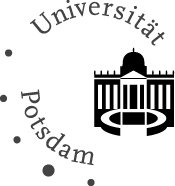 in einem EU-Forschungsprojekt zu 
digitaler Transformation (TROPICO)9 h/pro Woche zunächst bist 31. 2. 2018 mit Option auf VerlängerungEinstellungstermin: 1.11.2017Aufgaben:Zuarbeit zu einem von der EU geförderten Forschungsprojekt 
(Quellenbeschaffung und -auswertung, Recherchen) Recherchen zu digitalen Instrumenten der Regierungsführung und Verwaltung (e-Akte, Apps für Verwaltungsdienstleistungen etc.)Zuarbeit zu Publikationen (Literaturrecherchen, Textlayout)Ggf. Unterstützung bei der statistischen DatenanalyseErwünscht:abgeschlossenes BA-Studium (Fach in den Sozialwissenschaften)Eigenständigkeit, Kommunikations- und TeamfähigkeitSehr gute EnglischkenntnisseInformationen zum Projekt: www.tropico-project.eu Bei Interesse senden Sie bitte eine aussagekräftige Bewerbung als PDF (tabellarischer Lebenslauf, kurzes Motivationsschreiben, aktuelle PULS-Notenliste) unter Angabe der Ausschreibungsnummer "2017.4" per Mail an: 
Sabine.Eichler@uni-potsdam.deBewerbungsschluss ist der 20. Oktober 2017.